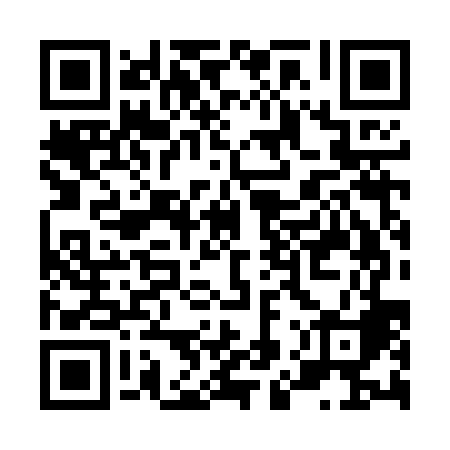 Ramadan times for Varna, BulgariaMon 11 Mar 2024 - Wed 10 Apr 2024High Latitude Method: Angle Based RulePrayer Calculation Method: Muslim World LeagueAsar Calculation Method: HanafiPrayer times provided by https://www.salahtimes.comDateDayFajrSuhurSunriseDhuhrAsrIftarMaghribIsha11Mon4:524:526:2712:184:236:106:107:3912Tue4:504:506:2512:184:246:116:117:4113Wed4:494:496:2412:184:256:136:137:4214Thu4:474:476:2212:174:266:146:147:4315Fri4:454:456:2012:174:276:156:157:4516Sat4:434:436:1812:174:276:166:167:4617Sun4:414:416:1612:174:286:176:177:4718Mon4:394:396:1512:164:296:196:197:4819Tue4:374:376:1312:164:306:206:207:5020Wed4:354:356:1112:164:316:216:217:5121Thu4:334:336:0912:154:326:226:227:5222Fri4:324:326:0812:154:336:236:237:5423Sat4:304:306:0612:154:346:256:257:5524Sun4:284:286:0412:144:356:266:267:5625Mon4:264:266:0212:144:366:276:277:5826Tue4:244:246:0012:144:366:286:287:5927Wed4:224:225:5912:144:376:296:298:0128Thu4:204:205:5712:134:386:306:308:0229Fri4:184:185:5512:134:396:326:328:0330Sat4:164:165:5312:134:406:336:338:0531Sun5:135:136:521:125:417:347:349:061Mon5:115:116:501:125:427:357:359:082Tue5:095:096:481:125:427:367:369:093Wed5:075:076:461:115:437:377:379:104Thu5:055:056:441:115:447:397:399:125Fri5:035:036:431:115:457:407:409:136Sat5:015:016:411:115:467:417:419:157Sun4:594:596:391:105:467:427:429:168Mon4:574:576:381:105:477:437:439:189Tue4:554:556:361:105:487:447:449:1910Wed4:534:536:341:105:497:467:469:21